Coronavirus – COVID-19 – Selbstauskunft 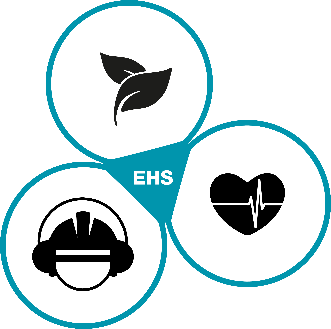 Im Rahmen des aktuellen Ausbruchsgeschehens des Coronavirus (COVID-19) muss für Sie nachfolgende Selbstauskunft erfolgen. Sie sind verpflichtet vor Betreten des Firmengeländes der DRÄXLMAIER Group folgende Fragen wahrheitsgemäß zu beantworten:Persönliche Daten:Selbstauskunft:Haben Sie eines der Krankheitssymptome wie Fieber, Husten, Atemnot und hatten Sie innerhalb der letzten 14 Tage wissentlich Kontakt zu einem bestätigten COVID-19-Fall?  JA = KEIN Zutritt		  NEIN = Weiter zu Frage 2Haben Sie eines der Krankheitssymptome wie Fieber, Husten, Atemnot und hatten Sie innerhalb der letzten 14 Tagen wissentlich  haushaltsähnlichen Kontakt zu einer Person aus einem internationalen Risikogebiet?  JA = KEIN Zutritt		  NEIN = Weiter zu Frage 3Haben Sie sich in den letzten 14 Tagen in einem aktuell ausgewiesenen internationalen Risikogebiet aufgehalten?  JA = Weiter zu Frage 4	  NEIN = Zutritt OKFalls Sie sich in den letzten 14 Tagen in einem aktuell ausgewiesenen internationalen Risikogebiet aufgehalten haben, wann sind Sie von dort zurückgekehrt?Datum der Rückkehr: __________________________________________Wurde mindestens fünf Tage nach der Rückkehr aus einem internationalen Risikogebiet ein PCR-Test bei einem staatlich akkreditiertem Labor durchgeführt, der negativ ist (Bescheinigung muss vorgelegt werden)?Liegen zwischen der Rückkehr aus dem internationalen Risikogebiet und dem Zutrittsdatum zum Firmengelände mindestens 14 Tage?    Einmal JA = Zutritt OK	  Zweimal NEIN = KEIN ZutrittDatum:___________________	Unterschrift:________________________________________________Nur für Besucher: Personenkontaktliste (DRÄXLMAIER Group)Die Personenkontaktliste ist während des Besuchs zu dokumentieren. Bei Bedarf kann die Kontaktliste auf der Rückseite handschriftlich und leserlich erweitert werden. Die ausgefüllte Selbstauskunft ist beim Verlassen des Firmengeländes dem Werkschutz zu übergeben. Die Selbstauskunft wird vier Wochen in Papierform aufbewahrt und danach vernichtet.Name und Vorname:Telefonnummer:email-Adresse:Begleitperson(en):NachnameVornameAbteilungGesprächsdauer in min